деловая игра  «Чудо, имя которому – детская книга»Цель: повышение профессионального уровня педагогов,  развитие коммуникативных качеств и умения работать в коллективе, раскрытие творческого потенциала и стимулирование инициативности.Материалы и оборудование:Ход мероприятия.«Детская книга при всей ее внешней простоватости – вещь исключительно тонкая и не поверхностная. лишь гениальному взгляду ребенка, лишь мудрому терпению взрослого доступны ее вершины. Удивительное искусство – детская книжка!» Л.Токмаков- Сегодня мы с вами окунемся в мир детской книги, чтобы еще раз удивиться ее уникальности и неповторимости. Попробуем использовать книгу не только в качестве предмета для чтения, но и в качестве полезного развлечения.Итак, начинаем наше путешествие в книгу и начнем, как водится, с начала, т.е. появления книги на земле.1 этап. Появление книги.На заре человечества книг не было вовсе, но уже тогда существовала тяга человека к передаче информации, которую передавали с помощью рисунков. Наскальные рисунки древних людей могут рассказать нам о многом из того, что происходило в их жизни. На стенах они изображали земледельческие мероприятия, военные ритуалы, богов, жрецов. Одним словом всё то, из чего состоял и от чего зависел их мир. Из рисунков-знаков древних людей родилась письменность. Задание: с помощью знаков «напишите» пиктограмму (рисуночное письмо) из 4-5 предложений. Затем обменяйтесь полученными рисунками с соперниками, чтобы они смогли прочитать вашу информацию.2 этап. Первые буквы.Понемногу, в течение времени рисунки, которыми писали письма, изменялись и, наконец, превратились в иероглифы. Каждый иероглиф – это маленький красивый рисунок, обозначающий целое слово. В Древнем Египте такие рисунки-письмена вырезали на камнях и устанавливали в храмах и гробницах, чтобы они дольше сохранились, поэтому и само слово «иероглиф» в переводе обозначает «священный камень».   любовь счастье     дружба 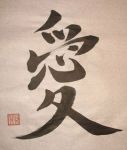 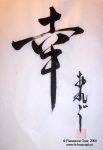 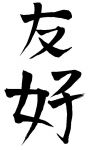   Красивы были иероглифы, но записывать с их помощью новые появляющиеся слова становилось все труднее. Примерно 3,5 тысячи лет назад древний народ финикийцы, купцы и мореходы, изобрели первые буквы и составили из них алфавит, где каждый значок обозначал не целое слово, а звук.Первые буквы (буквицы) в начале рассказа или сказки выделялись размером и цветом, как правило, красным. Поэтому и появилось выражение «писать с красной строки».Задание: взять в обе руки по фломастеру и одновременно написать «А» одной рукой и «Б» другой; «Д» одной рукой и «В» другой.3 этап. Первые книги.Первые книги делали из разных материалов: глины, папируса, бересты, пергамента и только потом из бумаги. В каждой домашней библиотеке найдется самая старая книга, которую бережно хранят и передают из поколения в поколение. Организация выставки «Ценный экземпляр семейной библиотеки»4 этап. Типография.Создать книгу может любой человек. Предлагаю обратиться к экземплярам книг-самоделок, которые сделали родители наших дошколят.Презентация книг-самоделок из «Детской типографии» (демонстрация домашнего задания родителей и детей «Книги своими руками»).5 этап. Рифмованные строчки.Великое множество книг появилось на свете. Каждая из них выполняла главную функцию – передавала информацию, но среди произведений возникла особая категория – стихотворения, которые не только сообщали знания, но и завораживали слушателей  своим неповторимым языком – рифмованными строчками.Задание: продолжи строчку стихотворения, укажи  его автора.«У меня живет козленок, я сама его пасу. Я козленка в сад зеленый рано утром отнесу» А.Барто «Козленок»«Это Оленьке известно: что взяла, клади на место! Только девочка  мала: забывает, где взяла» З.Александрова «Что взяла, клади на место!»«Только заинька был паинька: не мяукал и не хрюкал –под капустою лежал, по-заячьи лопотал и зверюшек неразумных уговаривал…» К.Чуковский «путаница»«Прибежала мышка-мать, поглядела на кровать, ищет глупого мышонка, а мышонка не видать» С.Маршак «Сказка о глупом мышонке»«Я захотел устроить бал, ия гостей к себе позвал. купил муку, купил творог, испек рассыпчатый пирог» Д.Хармс «Очень-очень вкусный пирог»«Я рубашку сшила Мишке, я сошью ему штанишки. Надо к ним карман пришить и конфетку положить» З. Александрова «Мой мишка»«Не шумят мои игрушки, тихо в комнате пустой, а по маминой подушке луч крадется золотой» Е.Благинина «Посидим в тишине»«Заболела эта книжка: изорвал ее братишка. Я больную пожалею: я возьму ее и склею!» Б.Заходер «Переплетчица»«И вывихнуто плечико у бедного кузнечика; не прыгает, не скачет он, а горько-горько плачет он» К.Чуковский «Айболит»«Кто стучится в дверь ко мне с толстой сумкой на ремне, с цифрой пять на медной бляшке, в синей форменной фуражке?» С.Маршак «Почта» Конкурс декламации детских стихов среди педагогов6 этап. Волшебница - сказка.С раннего детства мы заворожено слушаем увлекательные сказки, которые нам читают на ночь мамы и бабушки. Становясь взрослыми, мы в свою очередь приводим в фантастический мир сказочных героев своих детей и внуков. Незамысловатые и веселые народные сказки учат нас быть честными, справедливыми, смелыми и с неиссякаемым оптимизмом встречать каждый день нашей жизни. История появления сказок уходит еще в древние времена, когда накопленная столетиями народная мудрость передавалась от поколения к поколению в виде смешных, но поучительных историй. Магическая сила сказок народов мира не поддается научному объяснению, но на протяжении многих веков завораживает людей и заставляет их снова и снова переживать и сочувствовать главным героям.Задание: вспомните героев любимых сказок и отгадайте про них загадки.Коли есть печка, не нужен диван, щукой командует в сказке… (не Иван, а Емеля)Дернуть за веревочку –такой для входа код. Съел бабушку и внучку голодный серый… (не Кот, а Волк)В Людоедах знает толк, съест, как мышь, любого… (не Волк, а Кот в сапогах)Озорник, хвастун, крепыш, подлетел к окну… (не Малыш, а Карлсон)Волка не пускают, Волка братья злят, крепкий дом построен у троих… (не козлят, а поросят)Плетью бьет всех, кто шалит, мучит кукол… (не Айболит, а Карабас)Стрела у Ивана упала в болото и в лапы попала она… (не бегемота, а Лягушки)Лягушка со стрелою – печальная картина. Женой квакушка станет теперь для… (не Буратино, а для Ивана-царевича)Из полена Карло вырезал фигурку, существо ожившее он назвал… (не Снегуркой, а Буратино)У попа работник родом из крестьян, за щелчки работать нанялся… (не Иван, а Балда)Задание: сказка-экспромт «И кому я такая достанусь?» (журнал «Чем развлечь гостей» № 4 2011, с.8-9)Заключение.В детской книжке сто картинок,Сто стихов и сто историй,Сто вопросов и ответов,Тьма загадок и затей.Обо всем расскажет книжка,Мир большой покажет книжка,Доброму научит книжкаШкольников и малышей.Там под яркою обложкойПроживают тетя Кошка,Храбрый олененок Бэмби,Бармалей и Айболит.Злой всегда там проиграет,Жадный больше потеряет,А кто друга выручает,Смело слабых защищаетИ в беде не унывает – Непременно победит!И пускай придумать сказкуСоберется мудрый взрослый,Пусть другой почтенный взрослыйКнижку ту решит издать,А художник вдохновленныйКисть возьмет свою и краскуИ для этой детской книжкиСказку станет рисовать.Много новых нужных книжекДля девчонок и мальчишекОбязательно напишут,Нарисуют, издадут –Интересных, разных, ярких,О морях и странах жарких.Эти книжки все ребята обязательно прочтут!Царь: «Аз есмь Царь!»Дракон Горыныч: «Мне море по колено!»Зависть злющая: «И кому я такая достанусь?»Маруся: «И в кого я такая уродилась?»Зеркало: «Нашли себе занятие!»Ревматизм: «Заломаю!»